Southern Plains Behavioral Health Services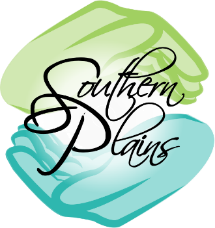 Systems of Care                         Domain Review ChecklistChild's Name: _________________________________	          	  Date: ____________________     Domain		     	                       Describe Concern                 			              Level of Concern	Basic Needs			_______________________________________________		____High   ____Medium  ____Low	 				_______________________________________________            Social Supports                 	_______________________________________________		____High  ____Medium   ____Low      				_______________________________________________                             Emotional Needs              	_______________________________________________		____High  ____Medium  ____Low    				_______________________________________________          Educational Needs        	_______________________________________________		____High  ____Medium  ____Low    				_______________________________________________  Community Supports       	_______________________________________________		____High  ____Medium  ____Low      				_______________________________________________        Housing Supports             	_______________________________________________		____High  ____Medium  ____Low                 				_______________________________________________    Health                                 	_______________________________________________		____High  ____Medium  ____Low  				_______________________________________________     Safety                               	_______________________________________________		____High  ____Medium  ____Low         				_______________________________________________                                   